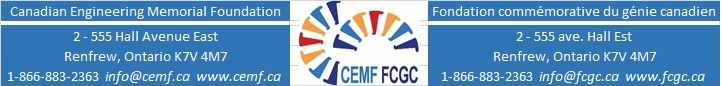 Applicant Information on Community, Extracurricular and Sports Activities
(Examples indicated in red – add more rows as required)
Name: _____________________________________ Email: ________________________University: ____________________ Program: ___________________________											October 2022YearCommunity ActivityTimingAward/Recognition2018Community theatre groupTwo plays.  Practice two nights/ weekRegionalExtracurricular (including sports)2017Soccer – High School/Weekly practice and games during school yearMade Team CaptainOther